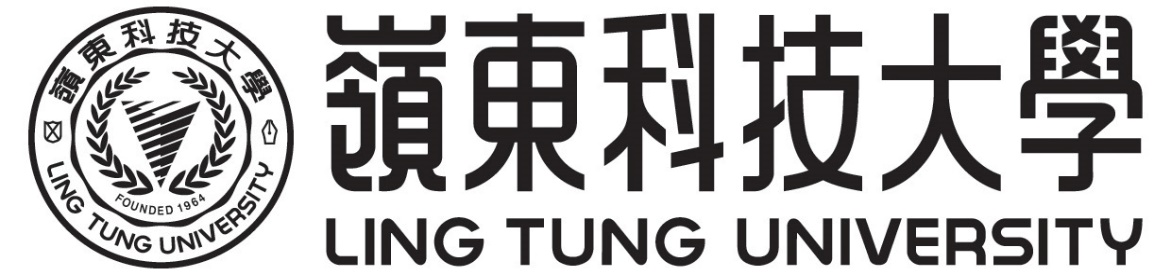 XXX學年度第X學期服務學習成果報告書班    級：ＸＸＸＸ課程名稱：服務學習授課教師：ＸＸＸＸ參與人數：ＸＸＸＸ壹、教學計劃表貳、分組名單參、小組報告一、第一組服務學習計劃書反思紀錄服務學習成果記錄服務證明文件ＸＸＸ服務證明文件(範例)小組成員及服務時數統計嶺東科技大學 服務學習訪視紀錄表基本資料學生服務學習訪談依據與學生訪談狀況給分                           差←－－－－－→佳1	服務的態度與積極度	                         □  □  □  □  □2	從事有意義並與機構實際問題解決有關的服務     □  □  □  □  □3	讓學生有多元參與的服務	                     □  □  □  □  □4	服務的時間適當、合理	                     □  □  □  □  □5	服務內容結合學生專業	                     □  □  □  □  □6	經過這次服務學習，對同學是有幫助、有成長的   □  □  □  □  □7	學生與服務機構人員相處情形	                 □  □  □  □  □8	服務中能反思，並協調、溝通服務雙方的需求     □  □  □  □  □9	對服務內容的滿意度                           □  □  □  □  □10	對被服務機構的滿意度	                     □  □  □  □  □被服務機構訪談依據與被服務機構訪談狀況給分                     差←－－－－－→佳1	學生服務的態度與積極度	                     □  □  □  □  □2	這次的服務學習活動，對機構是有助益的         □  □  □  □  □3	這次服務學習，覺得對學生是有幫助、有成長的   □  □  □  □  □4	我對學生所提供的服務方式感到滿意             □  □  □  □  □5	希望以後能持續類似此種的服務活動             □  □  □  □  □綜合評語 (務必填寫)訪視教師：               訪視照片：肆、服務學習成果統計表中華民國XXX年XX月XX日組別組長組員人數/時數一5人0男/5女0/54小時二5人1男/4女10/40小時三x人x男/x女xx/xx小時組數由各班自行訂定，並明列組員、組長、人數、時數各組人數
男女各為多少人
有附佐證的服務時數統計完成oｏ人(oo男/oo女)未完成o人(o男/o女)oo人oo男/oo女ooo/ooo小時共ooo小時小組(個人)基本資料小組(個人)基本資料小組(個人)基本資料班級：班級：組長： 組長： 成員： 成員： 負責人(組長)連絡電話：負責人(組長)連絡電話：服務機構簡介服務機構簡介服務機構簡介機構名稱：機構聯絡人：機構電話：機構地址：選擇此機構之原因選擇此機構之原因選擇此機構之原因服務內容、計畫服務內容、計畫服務內容、計畫課程：課程：服務學習姓名：姓名：服務機構：服務機構：What？（什麼？）很開心，經過了一學期，我(們)做了什麼服務？發現了什麼新鮮事？！接觸到什麼問題？What？（什麼？）很開心，經過了一學期，我(們)做了什麼服務？發現了什麼新鮮事？！接觸到什麼問題？What？（什麼？）很開心，經過了一學期，我(們)做了什麼服務？發現了什麼新鮮事？！接觸到什麼問題？So What？（所以，為什麼）在這些新鮮事中，心中有什麼感動或感想？這學期的服務課程，我們試著學到了什麼？服務學習課程對我們可能有什麼意義？So What？（所以，為什麼）在這些新鮮事中，心中有什麼感動或感想？這學期的服務課程，我們試著學到了什麼？服務學習課程對我們可能有什麼意義？So What？（所以，為什麼）在這些新鮮事中，心中有什麼感動或感想？這學期的服務課程，我們試著學到了什麼？服務學習課程對我們可能有什麼意義？Now What（我可以如何作？我有什麼收穫？）這學期服務學習中，這些感動和服務讓我（們）有什麼成長？看待人事物，有什麼改變？我（們）想要/應該要做什麼改變？Now What（我可以如何作？我有什麼收穫？）這學期服務學習中，這些感動和服務讓我（們）有什麼成長？看待人事物，有什麼改變？我（們）想要/應該要做什麼改變？Now What（我可以如何作？我有什麼收穫？）這學期服務學習中，這些感動和服務讓我（們）有什麼成長？看待人事物，有什麼改變？我（們）想要/應該要做什麼改變？照片說明：照片說明：照片說明：照片說明：照片說明：照片說明：ooo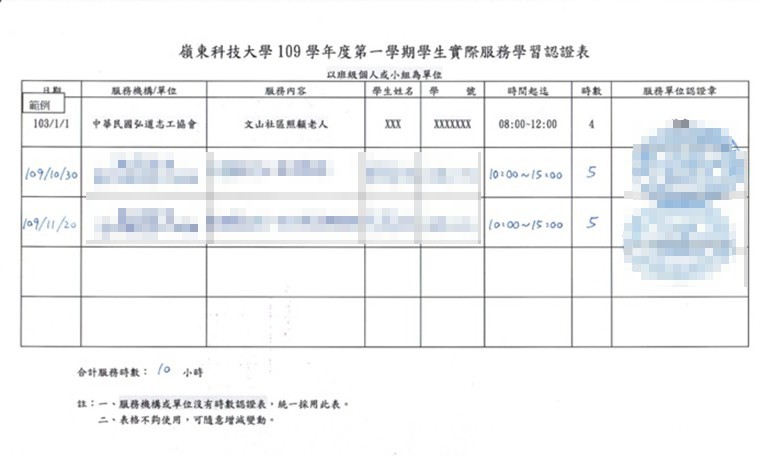 ooo編號學號姓名生理性別服務單位時數備註01A88xxxxooo☑女☐男oo10無02A88xxxxooo☐女☑男oo10無(請依照各組實際狀況填寫格子不夠可自行增減)(請依照各組實際狀況填寫格子不夠可自行增減)(請依照各組實際狀況填寫格子不夠可自行增減)(請依照各組實際狀況填寫格子不夠可自行增減)(請依照各組實際狀況填寫格子不夠可自行增減)(請依照各組實際狀況填寫格子不夠可自行增減)20系級班別訪視日期訪視老師訪視方式訪視學生訪視學生                                             (第   組)                                             (第   組)                                             (第   組)                                             (第   組)服務單位服務單位輔導員服務單位輔導員簡述照片內容簡述照片內容簡述照片內容簡述照片內容簡述照片內容簡述照片內容學年度學期服務總人數服務總人數服務總人數服務總人數服務成果服務成果服務成果教育訓練教育訓練教育訓練教育訓練教育訓練教育訓練志願服務紀錄冊志願服務紀錄冊服務有給予保險人數服務有給予保險人數服務有給予保險人數合作機構單位數統計合作機構單位數統計合作機構單位數統計合作機構單位數統計投入服務學生人數投入服務學生人數投入服務學生人數投入服務學生人數投入服務學生人數學年度學期服務總人數服務總人數服務總人數服務總人數實際服務時數10小時實際服務時數10小時實際服務時數10小時志工基礎訓練志工基礎訓練志工基礎訓練志工基礎訓練志工特殊訓練志工特殊訓練持有人數持有人數服務有給予保險人數服務有給予保險人數服務有給予保險人數合作機構單位數統計合作機構單位數統計合作機構單位數統計合作機構單位數統計投入服務學生人數投入服務學生人數投入服務學生人數投入服務學生人數投入服務學生人數學年度學期組數學生人數男生人數女生人數女生人數男生服務時數女生服務時數女生服務時數人次總時數人次人次總時數男生女生男生女生校外機構校外機構校內行政單位校內教學單位社團社團校外機構校內行政單位校內教學單位社團1061000000000000000000000000000XXX學年度第X學期服務學習課程協力單位XXX學年度第X學期服務學習課程協力單位XXX學年度第X學期服務學習課程協力單位XXX學年度第X學期服務學習課程協力單位XXX學年度第X學期服務學習課程協力單位XXX學年度第X學期服務學習課程協力單位編號機 構 名 稱聯 絡 電 話編號機 構 名 稱聯 絡 電 話1台中市市區托育資源中心(範例)(04)--------829310411512613714